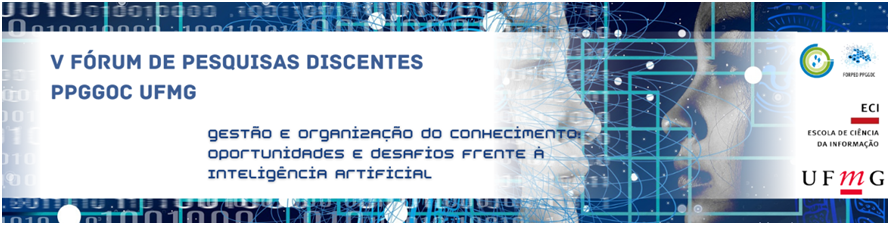 Declaração de ConsentimentoEu, _______________________, Professor(a) do Departamento ______________________________ (___) da Escola de Ciência da Informação (ECI) na Universidade Federal Minas Gerais (UFMG) do Programa de Pós-graduação em Gestão e Organização do Conhecimento (PPGGOC), declaro que concordo com a apresentação do trabalho do seguinte discente _____________________ _____________________________________________ no V Fórum de Pesquisas Discentes 2024 (V FORPED PPGGOC) do qual fui orientadora e sou coautora.Belo Horizonte, __ de _________ de 2024.____________________________________ Assinatura: